How are we going to spend our pupil Premium Funding September 2014 to September 2015?This year – 2014 -2015 % of Pupil Premium Children = 56% -Number of Children receiving Pupil Premium funding -240Amount of Pupil Premium per child = £1,300                            Total 2014 -2015= £299,000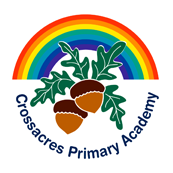 Crossacres Primary Academy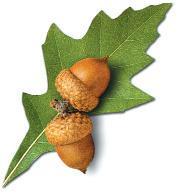 Pupil Premium Report October 2014Looking at the report from May 2013, what have we done??We have continued to make Pupil Premium children and their attainment and achievement, part of our robust assessment systems. We are tracking and analysising the progress of these children in more depth. This is evident in our termly assessment pack and the data from the end of last term (Summer 2014) is attached. We are comparing our Pupil Premium children to Non Pupil premium children, Pupil Premium children locally and nationally. Teachers are also asked about the progress of Pupil Premium children during their performance management interviews and the average point score of these children receiving Pupil Premium funding, in all areas, Reading, Writing and Numeracy. ( See assessment pack.)All teaching staff are aware of the children receiving Pupil Premium funding and identify these on their range of attainment grids.All teaching staff have comprehensive lists of children who receive Pupil Premium funding and they identify ways in which these children are supported in their learning. Additionally, these lists indentify how the higher achievers that receive Pupil Premium funding are being challenged. (See attached)In Key Stage One we are tracking the progress of children that receive Pupil Premium funding and their progress in the Year 1 phonics test. We are also tracking the progress of these children in the re test in Year 2. (See attached summary.) We continue to monitor the impact of where money is allocated to teaching assistants and their impact is assessed. We do this by reporting on the average point score of the children receiving interventions, termly. (See attached.)We are continuing to develop ways in to support children holistically. We recently part funded a residential trip for Year 3 for three days and two nights. We are also now funding the ‘Welcome’ Room, to develop children’s self confidence. We are continuing to fund specialist teachers with a focus on Pupil Premium children, in the key areas. We currently have specialist ECAR teachers and SPLUD teacher. We track the progress of these children and the teachers provide reports for SMT and governors termly.Our attendance officer continues to target pupil premium children as well as all children, in tackling attendance and punctuality issues.Attendance % OverallPupil Premium spending, attainment and achievement is regularly part of the governor’s agenda.Made new lists for this academic year of children who receiving Pupil Premium funding and made lists for reception children who met the new indicator for Pupil Premium. Use of FundingAdditional NotesCostSpecialist TeachersSpecialist TeachersSpecialist TeachersTotalTotal108,655TA SupportTA SupportTA SupportThis includes i:1 Support and TA support for interventions.This includes i:1 Support and TA support for interventions.This includes i:1 Support and TA support for interventions.TotalTotal116,500Extra Curricular and EnrichmentExtra Curricular and EnrichmentExtra Curricular and EnrichmentSubsidising Trips – all year groups15,620Music6,976Sports KS2 – clubs at lunch etc.5,913Educational Psychologist & Speech & Language10,250Attendance Officer22,815Art/ Drama/ Speech & Language Enrichment4,000Welcome Room- CBResources and time from TA’s(1 hour per week TA 4)2,000Playground Pals Key Stage 2 childrenAnti bullying program to support year 6 and KS1.TA and Teacher to run.1,500TotalTotal69,074Resources and LearningResources and LearningResources and LearningIpads – for Key Stage One / More for KS2For all children to have use of x 20 class set. another 20 for KS112,270Home  School Learning PacksAll children received one to help with learning at home. 3,000TotalTotal15,270Final Total309,49920122013201494.4 %94.8 %96.2 %